John Hardin SBDM Council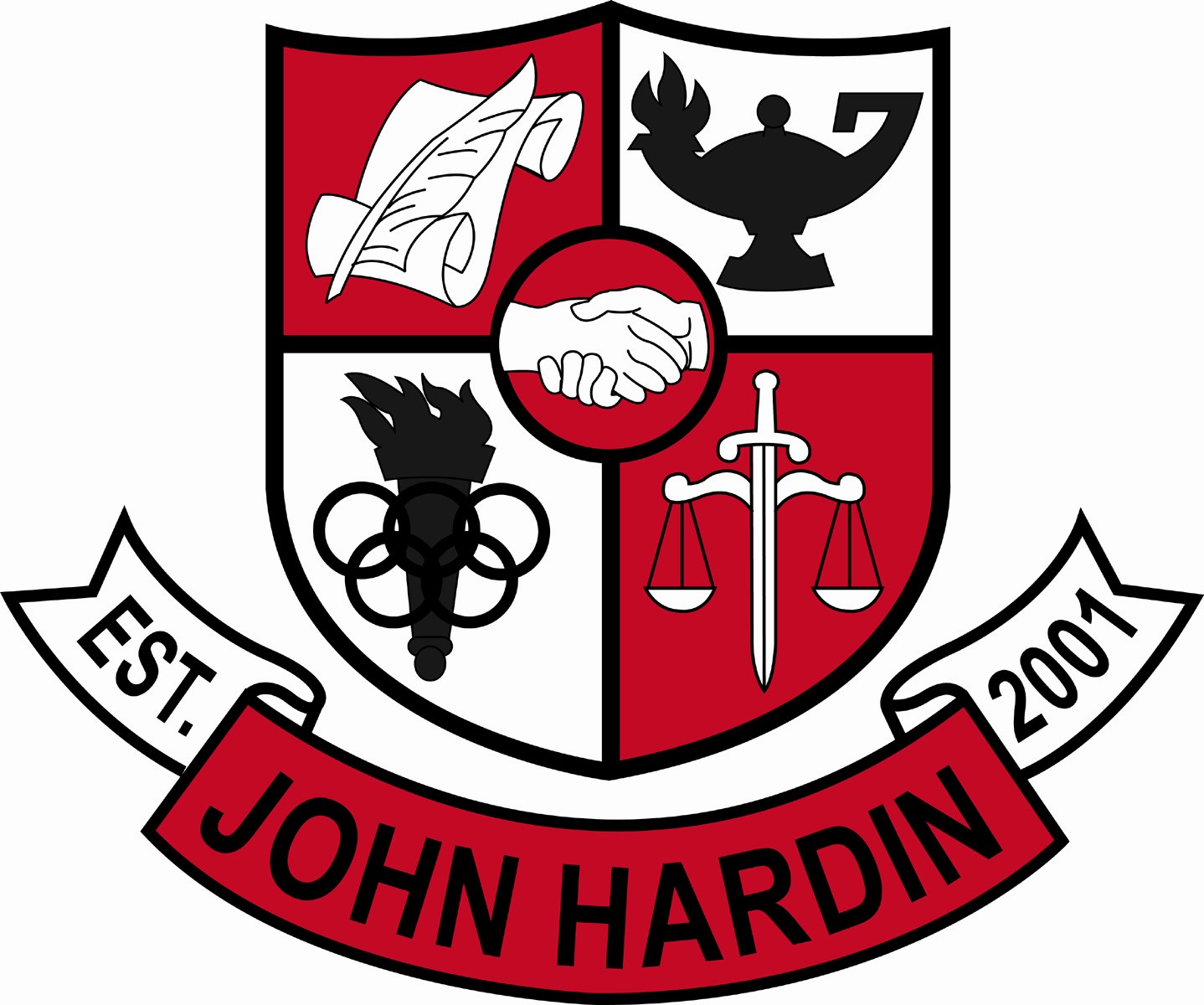 Meeting MinutesAugust 16, 20184:00pmCall to Order at 4:02 pmMembers present:  Mark Wells, Alex Shearer, Michael Robinson, Jan O’Daniel, Kelly Smith, Scott Sonsalla, and Carlotta Hunter. Approval of Agenda							ORDER #18-19/0009The council approved the agenda as written.Motion:  Sonsalla  Second:  ShearerSmith – Yes O’Daniel – YesShearer– YesRobinson – YesSonsalla – YesHunter - YesWells – YesApproval of Minutes							ORDER #18-19/0010The council approved the minutes as written.Motion: Shearer Second: O’DanielO’Daniel – Yes Hunter – YesRobinson - YesSmith– YesWells – YesSonsalla - YesShearer – YesPrincipal’s UpdateCCR Update – The CCR coach will meet with every senior to establish a plan. She will also meet with the juniors. Back to School – The beginning of the school year has started off really well. Our current enrollment is 849. SBDM Member Requirements – Information regarding training dates was provided to the council. The Kentucky Open Records and Open Meeting Act “Your Duty Under the Law” and Managing Government Records A Cooperative Undertaking were given to all council members.  SBDM Meeting Dates – The council will meet the 2nd Thursday of each month at 4:00 pm with the exception of January. In January, we will meet the 3rd Thursday. Financial Report							ORDER #18-19/0011The Financial Report for July was reviewed and accepted. Motion:Robinson Second: SmithO’Daniel – YesShearer -  YesRobinson – YesSonsalla – YesHunter - YesSmith– YesWells – Yes	2018-2019 Title I Part A Schoolwide Program 		           ORDER#18-19/0012The program was reviewed and approved. All members signed.	Motion:Sonsalla Second: O’DanielO’Daniel – Yes Hunter – YesRobinson - YesSmith– YesWells – YesSonsalla - YesShearer – Yes		18-19 Committees 							ORDER#18-19/0013The council approved the committees as follows: Culture, CSIP, Focus 40, Governor’s Scholar, PBIS, Professional Development, Project Graduation, Safety (Adhoc), and Title IX.  Motion: Smith Second:O’DanielO’Daniel – YesRobinson – YesHunter – YesSonsalla - YesSmith – YesShearer – YesWells – YesPersonnelHired:  Gerrick Luken -Boys Soccer Assistant, 50% Stipend; Andy Giles – Girls Soccer Assistant, 10% Stuipend; Rocco Addesa, Softball Coach; Marcus Young, Custodian – 3rd shift 10 month; Andrew Wade, Custodian – 2nd shift 10 month; Courtney Lyttle, Instructional Assistant;  Lori O’Millian, Instructional Assistant; Tasonja Gonsalves, Social Studies Teacher; Kayla Honaker, English Teacher; Christopher Duvall (CW3), JROTC Instructor; Christopher Upton, Low Incidence TeacherVacancies: Coach – Golf Assistant; Coach – Assistant Softball; Coach - 9th Grade Softball; Coach – Wresting Assistant; Coach – Girls Freshmen Basketball; Coach – Boys TrackAgenda Items for Next MeetingAdjornThe meeting was adjourned at 4:42 p.m. The motion was made by Mr. Shearer and seconded by Mr. Robinson. 